 TURNAJ ŠACHOVÝCH NADĚJÍ 1. 4.- 6. 4. 2015ŠVEJK RESTAURANT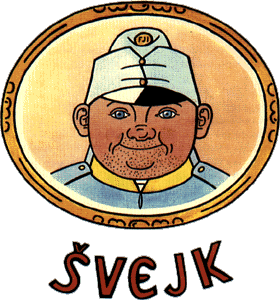 1.4.2015VEČEŘE:85,-kč1. Přírodní kuřecí plátek se šunkou a sýrem, vařený brambor				2.4.2015OBĚD:85,-kčFrankfurstká1. Holandský řízek, bramborová kaše, kyselý okurek					2. Vepřová pečeně, kyselé zelí, domácí houskový knedlík					3. Houbové rizoto se zeleninou								VEČEŘE:85,-kč1. Špagety Bolognese a sypané sýrem							2. Čočka na husto, uzené masa a vejce, kyselý okurek, chléb				3.4.2015OBĚD:85,-kčPórková1. Vepřová kotletka bez kosti, šťouchaný brambor, zel.přízdoba				2. Plněné kynuté knedlíky na páře, máslo, cukr					3. Zapékané brambory s vejcem a balkánským sýrem					VEČEŘE:85,-kč1. Smažený sýr, vařený brambor, tatarka 2. Zeleninové rizoto a sypané sýrem						4.4.2015OBĚD:85,-kčKuřecí vývar s nudlemi1. Svíčková na smetaně, domácí houskový knedlík						2. Přírodní sekaný řízek, vařený brambor s máslem a petrželkou				3. Smažená brokolice, vařený brambor, zeleninový salátek					VEČEŘE:85,-kč1. Gordon bleu z krůtího masa, vařený brambor, zel.přízdoba				2. Těstovinový salát s kuřecími nugetkami							5.4.2015OBĚD:85,-kčHovězí vývar s kapáním1. Pečené kuřecí stehno na másle, šunková rýže						2. Vepřový steak, hranolky, dresing								3. Mořská treska na grilu, petrželové brambory						VEČEŘE:85,-kč1. Smažená treska, vídeňský bramborový salát/bez majonézy				2. Pikantní vepřová směs v domácím bramboráku, míchaný salátek		6.4.2015OBĚD:85,-kčRajská s rýží1.Zapékané těstoviny se špenátem a vejcem, zelný salátek2.Vepřové výpečky s červeným zelím, bramborový knedlík3.Smažený kuřecí řízek, hranolky